    Часто при оценке речевого развития ребенка взрослые обращают внимание только на то, насколько правильно малыши произносят звуки, и не спешат к логопеду, если, по их мнению, дело обстоит более или менее благополучно.    Это не совсем так. Логопед исправляет не только дефекты произношения, но и помогает расширить словарный запас, формирует умение составлять рассказ и правильно оформлять высказывание с точки зрения грамматики.     Кроме того, логопед может подготовить ребенка к усвоению грамоты, если у него есть какие-то проблемы с речью, и к дальнейшему более успешному обучению в школе.     Только логопед может квалифицированно проанализировать ситуацию, указать на необходимость проведения специальных занятий и дать вам подробную консультацию.    Существует несколько причин, почему важно знать, правильно ли формируется речь у ребенка в дошкольном возрасте.1.	Речь — это одна из высших психических функций человека. Недостатки речи могут быть как следствием проблем, имеющихся в развитии ребенка, так и причиной их появления. Это не значит, что ваш ребенок «ненормальный» или «глупый». Это значит, что у ребенка есть проблемы, которые надо преодолеть с помощью специалистов как можно раньше, чтобы они не стали препятствием для его полноценного развития и успешного обучения. 2.	Чем раньше выявлены проблемы, тем раньше можно начать работу по их преодолению, тем успешнее проходит эта работа. Ведь всегда легче сразу что-то выучить правильно, чем потом переучиваться. Не надо надеяться, что все недостатки исправятся сами собой. Вы несете ответственность за судьбу своего ребенка. Не бойтесь лишний раз обратиться к специалисту, — помощь, оказанная своевременно, сэкономить ваши нервы и даже, может быть, сделает вашего ребенка более успешным и счастливым. 3.	Даже незначительные недостатки в развитии речи малыша могут привести к трудностям освоения им процессов чтения и письма. В результате ваш умный, талантливый ребенок получает двойки по русскому языку. Такую опасность можно предотвратить! 4.	Поэтому к логопедической проблеме ребенка, какова бы она не была — неправильное произношение звуков, бедный словарный запас, отсутствие связной речи, заикание — стоит отнестись со всей серьезностью. Вашему ребенку необходима помощь специалиста, если: 	Речь ребенка не разборчива. Его могут понять только родители и те, кто его хорошо знают. Ребенок многие звуки произносит мягко, как - будто он еще маленький или преобладают твердые звуки, как - будто у него акцент. При произношении некоторых звуков в речи появляется хлюпающий призвук, воздух идет как-то в вбок; звуки «С», «З», «Ц» произносит как англичанин — между зубами; при произнесении звуков «Ш», «Ж» раздувает щеки, а звук «Р» произносит как француз. У него красивый грассирующий звук.  	К 3-4 годам он не слышит слогов в слове; искажает слово до неузнаваемости; произносит только отдельные слоги, не может проговорить все слово целиком; сокращает слово, пропуская некоторые согласные и слоги, или недоговаривает слово до конца; произносит слово несколько раз по-разному.  	К 5 годам не сформирована связная речь. Ребенок затрудняется составить предложение по картине, не может установить последовательность действий, ограничиваясь перечислением предметов, или использует отдельные очень короткие предложения.  	К 5-6 годам нарушена общая структура речи: он не правильно строит предложения, не согласовывает слова в роде, числе и падеже, неправильно использует предлоги и союзы.   Если вы столкнулись с подобными проблемами, приготовьтесь к тому, что на их исправление понадобиться много сил времени. Помимо занятий с логопедом очень важно заниматься с ребенком самостоятельно. Первое и самое основное правило — подавайте хороший пример. Много разговаривайте с малышом — просто комментируйте все, что вы делаете, описывайте свои действия, чувства и эмоции. Читайте книги, вместе учите стихи — результат не заставит себя ждать. 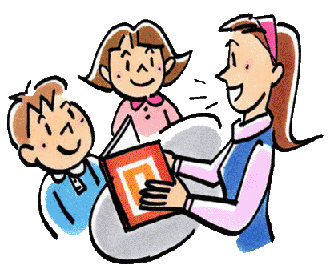 Муниципальное бюджетное дошкольное образовательное учреждение детский сад №8 «Снеговичок»Составитель: учитель-дефектолог Сафиуллина А.А.г. Нижневартовск